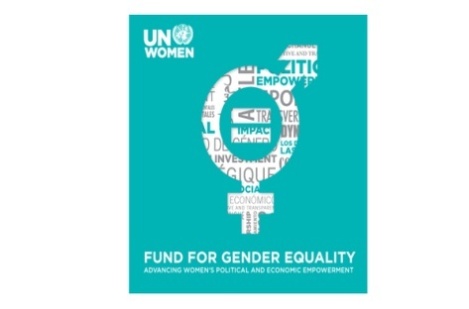 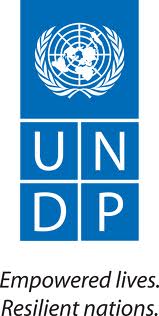 الدورة التدريبية الإقليمية للمدربين العرب: المرأة والسلام والأمنبهدف تدعيم اشتراك القادة والناشطين في مجال حقوق المرأة العربية في ضوء قرارات مجلس الأمن التابع للأمم المتحدة من أجل النهوض بالمشاركة السياسية للمرأةاستمارة التقديمرجاء ملء الاستمارة وإرسالها على البريد التاليmayada@el-karama.org في موعد أقصاه31 من مايو/ أيار لعام 2013 رجاء إرفاق سيرتك الذاتية مع هذه الاستمارة!بيانات شخصية:بيانات شخصية:بيانات شخصية:بيانات شخصية:بيانات شخصية:بيانات شخصية:بيانات شخصية:الاسم:الاسم:الاسم:عنوان العمل:عنوان العمل:عنوان السكن:عنوان السكن:عنوان السكن:رقم الهاتف المحمول (مع كود الدولة):رقم الهاتف المحمول (مع كود الدولة):البريد الإليكتروني:البريد الإليكتروني:البريد الإليكتروني:الجنسية:الجنسية:تاريخ الميلادتاريخ الميلادتاريخ الميلادالجنس:الجنس:اسم ورقم الشخص الواجب الاتصال به عند الطوارئ (مع كود الدولة): اسم ورقم الشخص الواجب الاتصال به عند الطوارئ (مع كود الدولة): اسم ورقم الشخص الواجب الاتصال به عند الطوارئ (مع كود الدولة): المؤهل العلمي: المؤهل العلمي: المؤهل العلمي: الدرجة العلمية )أو السنة الدراسية)الدرجة العلمية )أو السنة الدراسية)   مجالات الدراسة الرئيسة   مجالات الدراسة الرئيسةاسم المؤسسة التعليمية اسم المؤسسة التعليمية اسم المؤسسة التعليمية الأدوار المهنية :الأدوار المهنية :الأدوار المهنية :اسم المنظمة ومقرها:اسم المنظمة ومقرها:اسم المنظمة ومقرها:الأدوار المهنية الرئيسة:الأدوار المهنية الرئيسة:الأدوار المهنية الرئيسة:الأدوار المهنية الرئيسة:ما الهدف السكاني الذي تعمل عليه منظمتك؟ وما هي احتياجاتهم الأساسية وأولوياتهم بخصوص التمثيل السياسي للمرأة وصناعة القرار؟ ما الهدف السكاني الذي تعمل عليه منظمتك؟ وما هي احتياجاتهم الأساسية وأولوياتهم بخصوص التمثيل السياسي للمرأة وصناعة القرار؟ ما الهدف السكاني الذي تعمل عليه منظمتك؟ وما هي احتياجاتهم الأساسية وأولوياتهم بخصوص التمثيل السياسي للمرأة وصناعة القرار؟ ما الهدف السكاني الذي تعمل عليه منظمتك؟ وما هي احتياجاتهم الأساسية وأولوياتهم بخصوص التمثيل السياسي للمرأة وصناعة القرار؟ ما الهدف السكاني الذي تعمل عليه منظمتك؟ وما هي احتياجاتهم الأساسية وأولوياتهم بخصوص التمثيل السياسي للمرأة وصناعة القرار؟ صف باختصار البرامج التي تطبقها منظمتك أو تجاربك الأخرى ذات الصلة بفكرة البرنامج التدريبي الحالي؟صف باختصار البرامج التي تطبقها منظمتك أو تجاربك الأخرى ذات الصلة بفكرة البرنامج التدريبي الحالي؟صف باختصار البرامج التي تطبقها منظمتك أو تجاربك الأخرى ذات الصلة بفكرة البرنامج التدريبي الحالي؟صف باختصار البرامج التي تطبقها منظمتك أو تجاربك الأخرى ذات الصلة بفكرة البرنامج التدريبي الحالي؟صف باختصار البرامج التي تطبقها منظمتك أو تجاربك الأخرى ذات الصلة بفكرة البرنامج التدريبي الحالي؟حدد وصفا لإستراتجية أو أداة معينة ناجحة تستخدمها منظمتك في مجالات حقوق الإنسان الخاصة بالمرأة وتمكين المرأة؟حدد وصفا لإستراتجية أو أداة معينة ناجحة تستخدمها منظمتك في مجالات حقوق الإنسان الخاصة بالمرأة وتمكين المرأة؟حدد وصفا لإستراتجية أو أداة معينة ناجحة تستخدمها منظمتك في مجالات حقوق الإنسان الخاصة بالمرأة وتمكين المرأة؟حدد وصفا لإستراتجية أو أداة معينة ناجحة تستخدمها منظمتك في مجالات حقوق الإنسان الخاصة بالمرأة وتمكين المرأة؟حدد وصفا لإستراتجية أو أداة معينة ناجحة تستخدمها منظمتك في مجالات حقوق الإنسان الخاصة بالمرأة وتمكين المرأة؟اذكر باختصار سبب رغبتك في الاشتراك في هذا البرنامج التدريبي؟ وما هي المحصلة التي تتوقعها، مع تصورك لكيفية محاكاة هذا التدريب أو تطبيقه على أرض الواقع في بلدك؟اذكر باختصار سبب رغبتك في الاشتراك في هذا البرنامج التدريبي؟ وما هي المحصلة التي تتوقعها، مع تصورك لكيفية محاكاة هذا التدريب أو تطبيقه على أرض الواقع في بلدك؟اذكر باختصار سبب رغبتك في الاشتراك في هذا البرنامج التدريبي؟ وما هي المحصلة التي تتوقعها، مع تصورك لكيفية محاكاة هذا التدريب أو تطبيقه على أرض الواقع في بلدك؟اذكر باختصار سبب رغبتك في الاشتراك في هذا البرنامج التدريبي؟ وما هي المحصلة التي تتوقعها، مع تصورك لكيفية محاكاة هذا التدريب أو تطبيقه على أرض الواقع في بلدك؟اذكر باختصار سبب رغبتك في الاشتراك في هذا البرنامج التدريبي؟ وما هي المحصلة التي تتوقعها، مع تصورك لكيفية محاكاة هذا التدريب أو تطبيقه على أرض الواقع في بلدك؟هل تستطيع تغطية تكاليف السفر والأقامة لحضور التدريب هل تستطيع تغطية تكاليف السفر والأقامة لحضور التدريب هل تستطيع تغطية تكاليف السفر والأقامة لحضور التدريب هل تستطيع تغطية تكاليف السفر والأقامة لحضور التدريب هل تستطيع تغطية تكاليف السفر والأقامة لحضور التدريب 